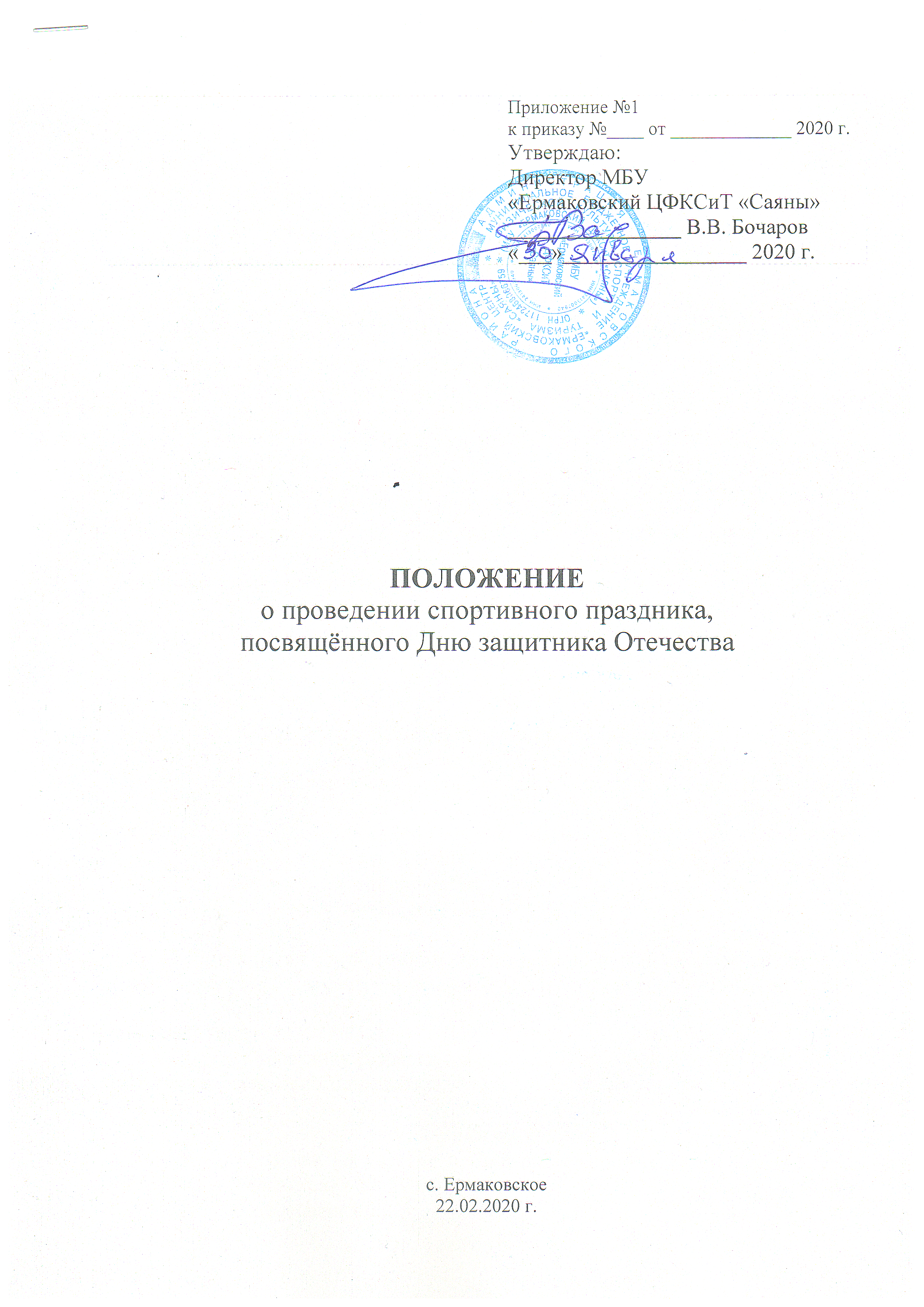 I.Общие положенияСпортивный праздник, посвященный Дню защитника Отечества (далее – Спортивный праздник) проводится на основании календарного плана официальных физкультурных и спортивных мероприятий Ермаковского района края на 2020 год.Спортивный праздник проводится с целью пропаганды физической культуры и спорта среди сельского населения Ермаковского района.В ходе соревнований решаются задачи:– привлечение широких слоев населения, проживающего в сельской местности к систематическим занятиям физической культурой и спортом;– формирование здорового образа жизни;– создание условий для активных занятий физической культурой 
и спортом;– повышение спортивного мастерства участников Спортивного праздника.II. Место и сроки проведенияСпортивный праздник проводится 22 февраля 2020 года в физкультурно-спортивном центре «Саяны» с. Ермаковское и в физкультурно-спортивном комплексе «Маяк» с. Нижний Суэтук.Регистрация команд и мандатная комиссия по допуску участников проводится 22 февраля 2019 года с 09 до 09.40 часов. Открытие Спортивного праздника в 10.00 часов в физкультурно-спортивном центре «Саяны».III. Руководство проведением соревнованийОбщее руководство подготовкой и проведением Спортивного праздника осуществляет администрация Ермаковского района. Непосредственная подготовка и проведение Спортивного праздника возлагается на муниципальное бюджетное учреждение «Ермаковский центр физической культуры, спорта и туризма «Саяны» (далее - МБУ «Ермаковский ЦФКСиТ «Саяны», главную судейскую коллегию Спортивного праздника (далее – ГСК)) и судейские коллегии по видам спорта.IV.Требования к участникам соревнований и условия их допускаК участию в Спортивном празднике допускаются спортсмены и команды поселений Ермаковского района, в состав которых входят участники не младше 14 лет. Каждому участнику разрешается выступать не более чем в четырех видах программы Спортивного праздника.V. Заявки на участиеИменные заявки на участие в Спортивном празднике (на каждый вид программы) (Приложение № 1), направляются в  МБУ «Ермаковский ЦФКСиТ «Саяны»  в день соревнований.Предварительные заявки на участие в Спортивном празднике направляются в МБУ «Ермаковский ЦФКСиТ «Саяны» (Приложение №2) до 20 февраля 2020 г. по электронной почте: fsc-saiany@mail.ruVI. Программа Спортивного праздникаСоревнования спортивного праздника проводятся по 8 видам программы:Программа Спортивного праздникаВолейболСоревнования командные, проводятся в соответствии с правилами видов спорта «волейбол», утвержденными приказом Минспорттуризма России от 02.04.2010 г. № 275. Состав каждой команды 8 человек.При равенстве побед, у двух команд или более команд места распределяются в следующем порядке:Наибольшее количество набранных очков.Соотношение выигранных и проигранных сетов (партий).Соотношение забитых и пропущенных мячей.Результат личной встречи между собой.Порядок набор очков: - за выигрыш со счетом 2:0, команда получает 3 очка;- за выигрыш со счетом 2:1 команда получает 2 очка;- за поражение со счетом 0:2 команда получает 0 очков;- за поражение со счетом 1:2 команда получает 1 очко.Мини-хоккей с мячомСоревнования командные, проводятся по правилам вида спорта «Хоккей с мячом» утвержденным приказом Министерством спорта РФ от 01.02.2016 г. № 68 в редакции приказа Минспорта России от 19.08.2016 г. № 984. Состав команды 8 человек (на хоккейной площадке 4+1).Продолжительность каждой встречи 20 минут (2 тайма по 10 минут).        Система проведения соревнований определяется главной судейской коллегией в зависимости от количества участвующих команд. Начисление очков победа – 3 очка, ничья – 1 очко, поражение – 0 очков. В случае равенства очков у двух и более команд, преимущество имеет команда, у которой наибольшее количество побед во всех встречах. Если этот показатель равен, то преимущество имеют команды со следующими показателями:- результат игр между собой (количество очков, количество побед, разность забитых и пропущенных мячей);- лучшая разность забитых и пропущенных мячей во всех встречах;- наибольшее количество забитых мячей во всех встречах;При проведении финальных стыковых игр, в случае ничейного результата, победитель определяется в серии буллитов.Мини-футболСоревнования командные,  проводятся  по правилам футзала 2 тайма по 10-12 минут. Состав команды 8 чел. (на площадке 3+1). При количестве  команд более пяти, команды по жребию разбиваются  по подгруппам, где игры  проводятся по круговой   системе. На заключительном этапе соревнований   победители      групповых турниров  играют  за 1-2 место, команды, занявшие  вторые места в группах, разыгрывают 3-4 итоговое место. АрмспортСоревнования личные, проводятся в соответствии с правилами видов спорта «Армспорт», утвержденными приказом Минспорта России от 25.12.2014 г. №1070.Весовые категории: до 85 кг, свыше 85 кг. Каждый участник выступает в весовой категории правой и левой рукой. В каждой весовой категории разрешается выставлять любое количество участников от одной команды. 	Соревнования проводятся по системе «двоеборье» в положении стоя правой и левой рукой с выбыванием после двух поражений.В личном первенстве победитель в весовой категории определяется по сумме набранных очков: 1 место – 25 очков, 2 место – 17 очков, 3 место – 9 очков, 4 место – 5 очков, 5 место – 3 очка, 6 место – 2 очка, 7 место и далее – 0 очков. При равенстве очков спортсмен с меньшим весом занимает место выше. При равенстве очков спортсмен с меньшим весом занимает место выше.Гиревой спортСоревнования личные, раздельно среди мужчин и женщин. Проводятся в соответствии с правилами видов спорта «гиревой спорт», утвержденными приказом Минспорта России от 23.12.2014 г. №1053.Вес гири 24 кг:Соревнования проводятся в весовых категориях:- мужчины (гиря весом 24 кг): до 85 кг,  85+ кг (двоеборье: толчок двух гирь двумя руками, рывок гири правой и левой рукой).- женщины (гиря весом 16 кг): абсолютное первенство, свыше 63 кг. (рывок гири правой и левой рукой). Сдваивание в весовых категориях не допускается.Упражнения выполняются в течение 10 минут. Личное первенство определяется раздельно среди мужчин (по сумме двоеборья) и женщин (в рывке). ДартсСоревнования личные, раздельно среди мужчин и женщин. Упражнение «Сектор 20». Дается одна пробная попытка и 10 попыток по 3 броска в зачет. Шахматы Соревнования личные, раздельно среди мужчин и женщин. Проводятся в соответствии с правилами видов спорта «шахматы», утвержденными приказом Минспорта России от 30.12.2014 г. № 1093.         Система проведения определяется на заседании судейской коллегии. Контроль времени 25 минут до конца партии каждому участнику. Стрельба из электронной винтовкиСоревнования личные, раздельно среди мужчин и женщин. Соревнования проводятся по правилам ВФСК (ГТО).Стрельба выполняется из положения сидя с опорой локтей о стол. Дистанция 10 м. Дается 3 пробных выстрела, 5 выстрелов на зачет.Все виды соревнований проводятся согласно действующим правилам по каждому виду спорта. Частные вопросы судейства и условия проведения любого вида программы будут решаться дополнительно на заседании ГСК.Условия подведения итогов, определение победителейЛичное и командное первенство в личных и командных видах программы определяется согласно действующим правилам 
и настоящему положению.VIII. НаграждениеКоманды,  занявшие 1-3 места в Спортивном празднике, награждаются грамотами  и кубками. Спортсмены, занявшие 1-3 места в Спортивном празднике, 
награждаются грамотами, медалями. IX. Условия финансированияРасходы по командированию команд на Спортивный праздник (проезд, питание) – несут командирующие организации.  Расходы по проведению Спортивного праздника (грамоты, медали, кубки)  осуществляются за счет программы «Развитие спорта в Ермаковском районе».X. ПротестыПротест по нарушению правил видов спорта или настоящего положения может быть подан представителем команды в письменном виде на имя главного судьи по виду программы с указанием пунктов правил или настоящего положения, которые протестующий считает нарушенными, даты и точного времени подачи протеста. Протест, связанный с результатом подается не позднее, чем через 30 мин. после опубликования предварительного результата.Протест по допуску участника к спортивным играм рассматривается до начала соревновательной программы. В случае невозможности принятия решения до начала соревнований участник допускается к старту под протестом, а решение по протесту принимается до утверждения результатов, в игровых видах спорта – до утверждения результата игры. Решение по протесту излагается в виде резолюции на протесте. Если решение главного судьи по поданному протесту не удовлетворяет протестующего, он вправе подать апелляцию в адрес организаторов спортивных игр. Апелляция рассматривается в течение часа. Если требуется более длительное рассмотрение по фактам, изложенным в протесте и апелляции, то решение должно быть вынесено обязательно до утверждения результатов. Приложение № 1Именная заявкана участие в соревнованиях по _____________________ (вид программы)  в спортивном празднике, посвященном Дню защитника Отечестваот команды_______________________________________________ Допущено к соревнованиям _________ чел. ________________ врач (Ф.И.О.)МП									подписьПредставитель команды __________________ (Ф.И.О.)					 подписьГлава администрации сельсовета 	_________________ (Ф.И.О.)М.П.							подпись«_____»_____________20___ г.                     Всего допущено к соревнованиям____________________________ * на каждый вид спорта делается отдельная именная заявкаПриложение № 2Предварительная заявкана участие в соревнованиях по _____________________ (вид программы)  в спортивном празднике, посвященном Дню защитника Отечестваот команды_______________________________________________ №Вид спортаКол-во участниковВолейбол 8 (мужчины)Хоккей с мячом8 (мужчины)Мини-футбол8 (мужчины)АрмспортнеограниченмужчиныГиревой спортнеограниченмужчины, женщиныДартснеограниченмужчины, женщины Шахматынеограниченмужчины, женщиныСтрельба из электронной винтовкинеограниченмужчины, женщины22.02.2020 г. (суббота)22.02.2020 г. (суббота)22.02.2020 г. (суббота)22.02.2020 г. (суббота)22.02.2020 г. (суббота)09.00-09.4009.00-09.40–День приезда. Размещение команд. Регистрация команд.ФСЦ «Саяны»09.5009.50–Построение команд.ФСЦ «Саяны»10.0010.00–Торжественная церемония  открытия Спортивного праздникаФСЦ «Саяны»10.3010.30–Начало соревнований по видамФСЦ «Саяны»    Волейбол     Волейбол ФСЦ «Саяны» спортзал    Хоккей с мячом    Хоккей с мячомФСЦ «Саяны» хоккейная коробка    Мини-футбол    Мини-футболФСК «Маяк» с. Нижний-Суэтук    Армспорт    АрмспортФСЦ «Саяны» тренажерный зал           Гиревой спорт    Гиревой спортФСЦ «Саяны» тренажерный зал       ДартсФСЦ «Саяны»  2 этаж холл        ШахматыФСЦ «Саяны» кабинет шахматы       Стрельба из электронной винтовкиФСЦ «Саяны» 2 этаж  холлНаграждение в личном и командном первенстве по видам спорта сразу после окончания вида.Награждение в личном и командном первенстве по видам спорта сразу после окончания вида.Награждение в личном и командном первенстве по видам спорта сразу после окончания вида.Награждение в личном и командном первенстве по видам спорта сразу после окончания вида.№ п/пФ.И.О.Дата  рождения/дата,месяц, год/Адрес, паспортные данные/серия, номер, кем и когда выдан/Виза и печать врача1.№ п/пФ.И.О.Вид спорта1.